NAME: 	PERIOD: 	DATE:   	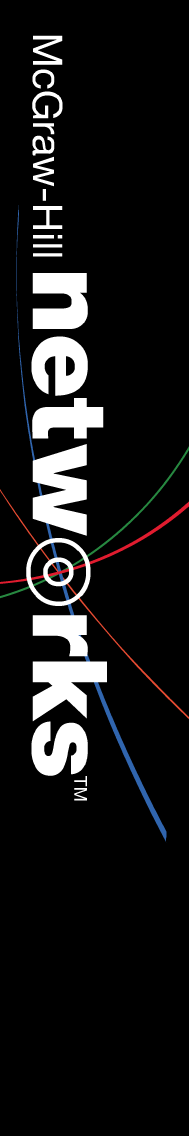 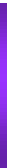 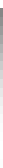 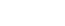 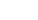 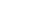 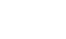 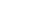 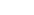 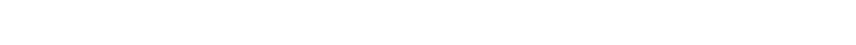 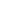 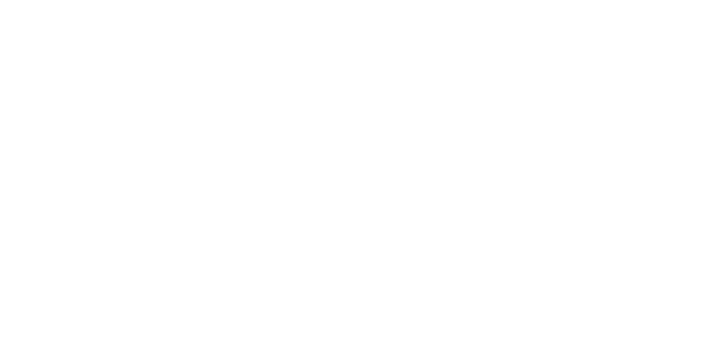 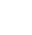 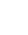 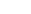 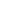 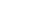 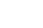 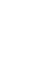 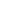 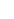 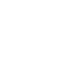 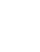 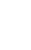 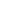 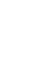 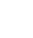 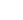 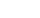 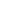 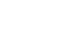 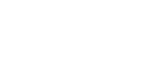 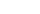 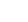 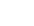 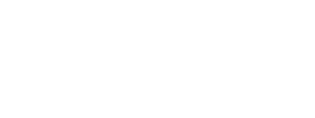 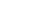 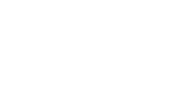 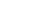 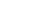 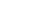 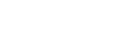 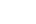 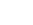 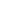 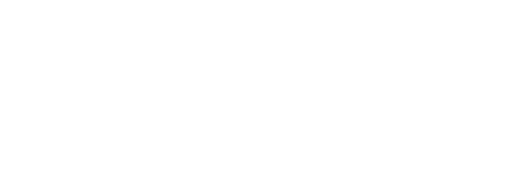 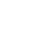 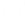 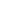 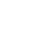 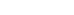 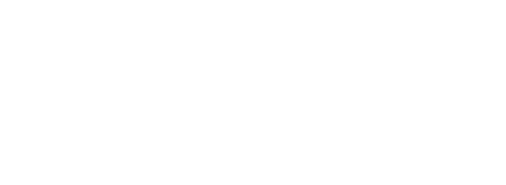 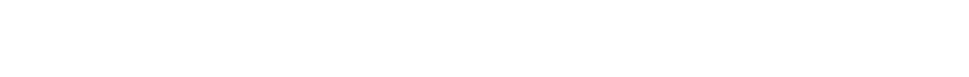 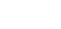 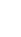 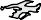 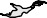 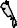 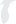 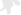 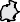 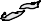 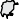 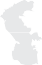 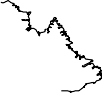 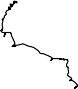 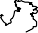 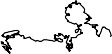 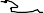 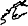 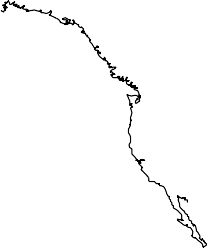 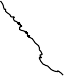 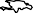 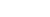 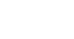 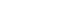 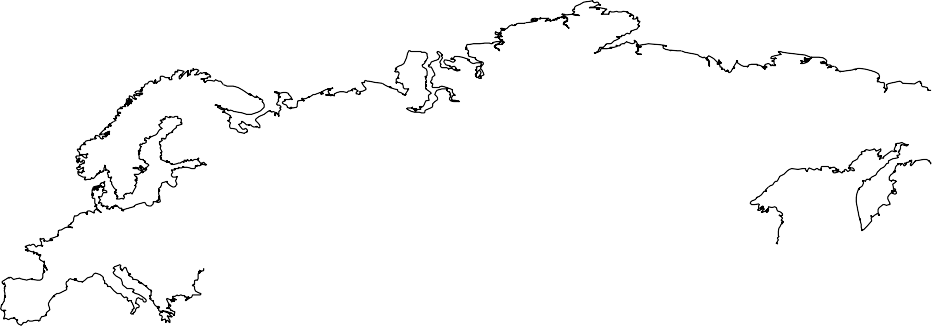 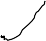 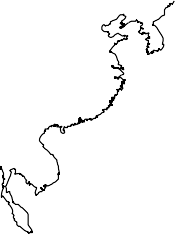 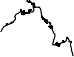 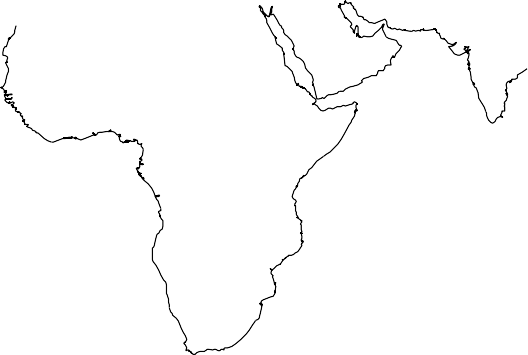 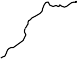 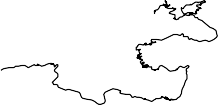 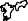 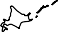 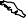 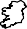 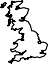 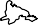 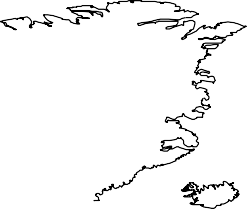 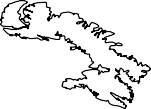 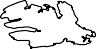 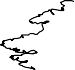 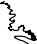 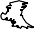 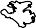 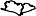 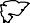 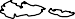 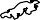 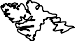 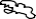 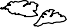 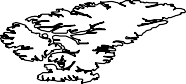 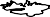 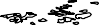 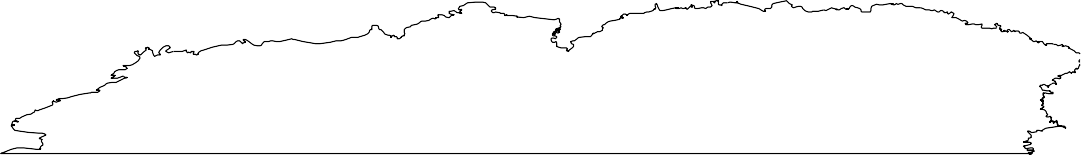 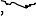 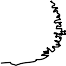 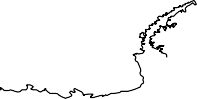 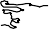 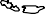 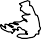 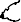 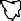 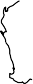 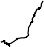 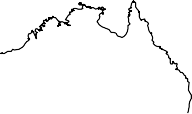 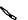 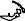 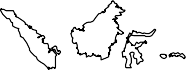 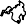 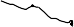 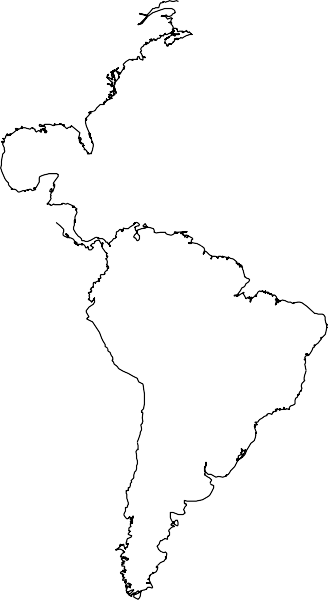 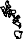 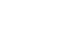 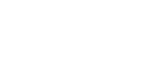 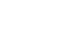 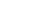 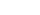 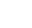 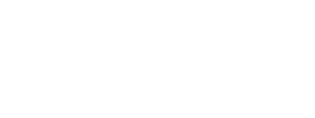 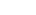 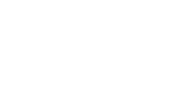 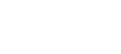 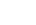 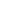 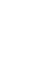 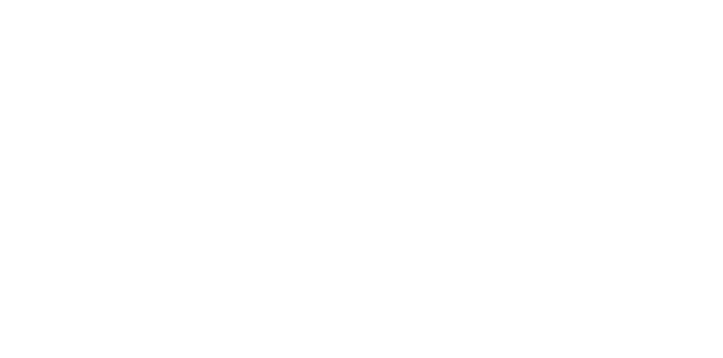 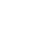 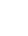 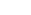 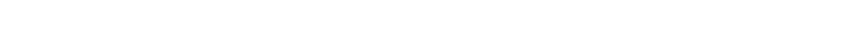 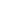 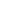 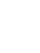 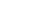 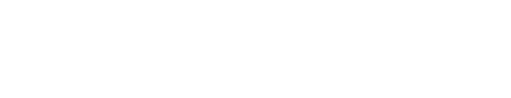 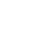 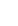 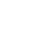 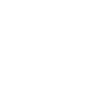 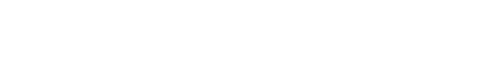 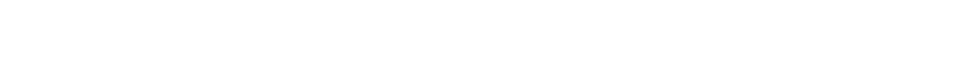 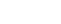 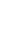 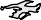 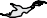 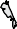 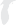 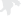 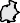 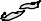 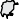 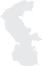 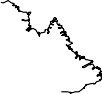 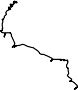 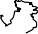 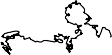 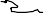 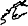 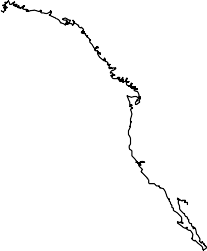 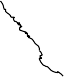 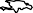 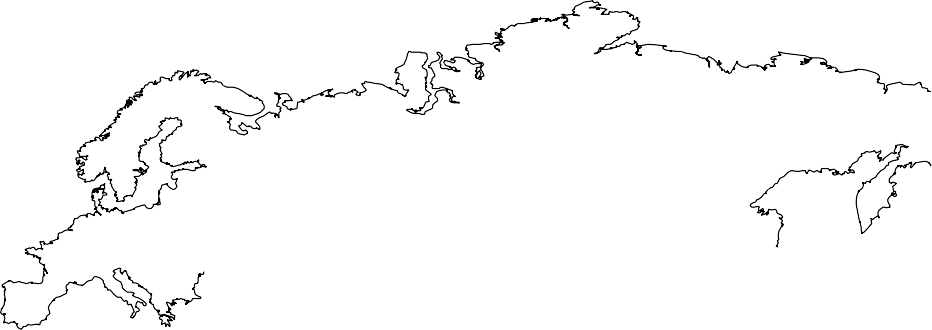 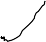 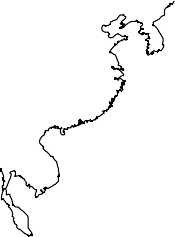 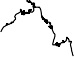 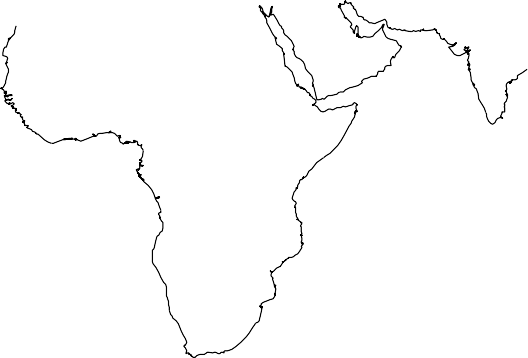 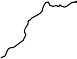 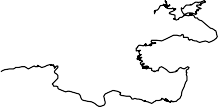 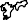 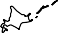 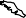 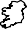 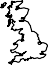 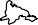 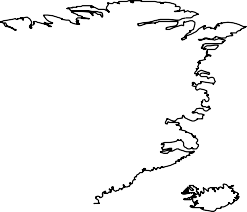 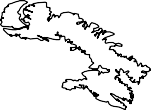 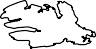 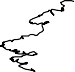 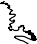 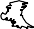 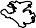 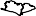 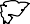 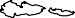 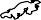 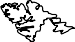 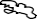 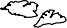 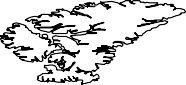 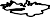 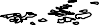 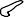 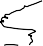 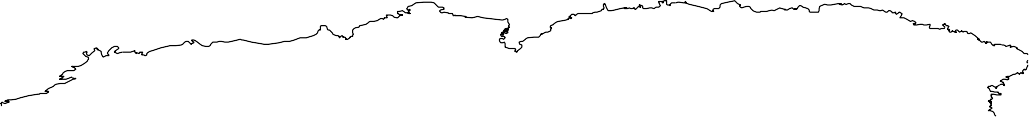 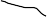 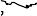 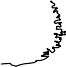 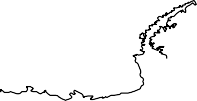 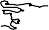 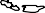 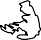 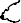 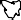 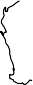 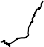 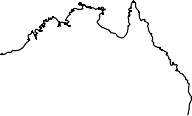 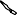 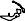 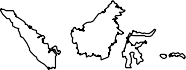 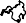 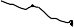 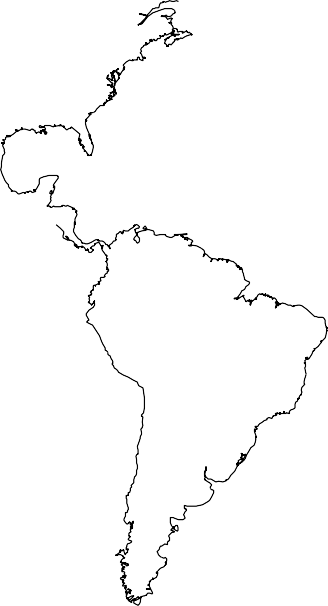 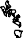 0	1,500	3,000 kilometers0	1,500	3,000 milesDIRECTIONS:  Use your textbook to locate the points where the 5 major religions started.  = 15pts  (Islam, Christianity, Judaism, Buddhism, Hinduism. You will label the names of the country on your map of where each major religion started. (5pts)You will color each point on the map where the religion started with a different color.  (5pts)Your legend must clearly name the religion your color represents.  (5pts) 